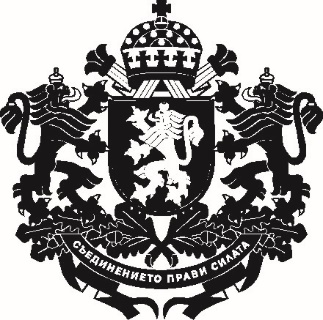 РЕПУБЛИКА БЪЛГАРИЯМинистър на земеделието, храните и горитеПроектДОМИНИСТЕРСКИЯ СЪВЕТНА РЕПУБЛИКА БЪЛГАРИЯДОКЛАДот Десислава Танева – министър на земеделието, храните и горитеОтносно: Проект на Постановление на Министерския съвет за изменение и допълнение на Устройствения правилник на Изпълнителната агенция по горите, приет с Постановление № 173 на Министерския съвет от 2011 г.УВАЖАЕМИ ГОСПОДИН МИНИСТЪР-ПРЕДСЕДАТЕЛ,УВАЖАЕМИ ГОСПОЖИ И ГОСПОДА МИНИСТРИ,На основание чл. 31, ал. 2 от Устройствения правилник на Министерския съвет и на неговата администрация, внасям за разглеждане от Министерския съвет проект на Постановление на Министерския съвет за изменение и допълнение на Устройствения правилник на Изпълнителната агенция по горите, приет с Постановление  № 173 на Министерския съвет от 2011 г. (обн., ДВ, бр. 49 от 2011г.).С настоящия доклад и с цел подобряване работата на администрацията на Изпълнителна агенция по горите, Ви информирам за необходимостта от промяна в наименованието, структурата и числеността в някои дирекции, както и за закриването на създадена през 2018 г. дирекция, без да се налага увеличаване на общата численост на персонала, като мотивите за това са следните:Съгласно Закона за горите (ЗГ) опазването на горските територии обхваща действията по предотвратяване и установяване на нарушения на разпоредбите на закона. Тези действия се извършват от служители, назначени от държавните предприятия по чл. 163 от ЗГ, държавните горски стопанства и държавните ловни стопанства (за горските територии - държавна собственост), учебно - опитните горски стопанства (за горските територии, предоставени им за управление), общините - собственици на гори (за горските територии - тяхна собственост), както и от лица, наети от физически или юридически лица, собственици на горски територии. В чл. 196 и сл. от закона се вменяват на Изпълнителната агенция по горите и нейните структури контролни функции по прилагането на закона по отношение на всички дейности в горските територии, като непосредственият контрол върху дейностите, извършвани в тези територии, се осъществява от горски инспектори - служители на Изпълнителната агенция по горите и нейните структури. На практика, дейностите по опазване на горските територии се извършват от описаните по-горе лица, а контролът върху изпълнение на дейностите по опазване на горските територии и по извършване на ловностопанските дейности се осъществява от служители на агенцията – дирекциите „Контрол по опазване на горските територии“ и „Ловно стопанство“, както и от служители на нейните териториални структури. Предлагаме да се обединят двете дирекции с оглед по-ефективното изпълнение на функционалните им задължения. Липсата на достатъчно кадри в дирекциите „Контрол по опазване на горските територии“ (16 щатни бройки) и „Ловно стопанство“ (11 щатни бройки) затруднява своевременното обработване на административните преписки и осъществяване на необходимите теренни проверки. С предлаганата промяна ще се постигне оптимизиране на организационната структура и работния процес, както и прецизиране на функциите на служителите в посочените дирекции и дейността на агенцията като цяло. При приемане на промяната , без да се променя числеността на експертите, ще се даде възможност да се ползва техният капацитет при контрол и проверки и в двете основни направления. По този начин ще се постигне по – ефективен контрол по спазването на установения законов ред за стопанисване, ползване и опазване на горските територии и осъществяване на дейностите, свързани с ловното стопанство. Общата численост се запазва, а наименованието на новата дирекция е „Ловно стопанство и опазване на горите“.С Постановление № 163 на Министерския съвет от 2018 г. за изменение и допълнение на Устройствения правилник на Изпълнителна агенция по горите (ДВ, бр. 66 от 10.08.2018 г.) е създадена дирекция „Инвентаризация и планиране“, част от специализираната администрация на агенцията, с мотиви, свързани с подпомагането на изпълнителния директор при определяне на националните приоритети в областта на инвентаризацията и планирането в горските територии, изготвянето на стратегии и програми, свързани с използването на дървесните и недървесни ресурси в страната; разработването и контрола върху изпълнението на областните планове за развитие на горските територии и др. Дирекцията беше създадена с 11 щатни бройки, от които към настоящия момент реално заети са 6. Горното оказва влияние върху изпълнението на функциите на дирекция „Инвентаризация и планиране“, посочени в действащия устройствен правилник, поради което предлагаме същите да бъдат включени към функциите на дирекция „Промени в горските територии“. От гледна точка на естеството и характеристиката им, функциите, свързани с инвентаризацията и планирането в горските територии са най-тясно свързани с тези, които касаят промените в горските територии, което мотивира предложението за промяната. По този начин експертизата на служителите от настоящата дирекция „Промени в горските територии“ ще бъде ползвана за осъществяване функциите по инвентаризация и планиране, за които към настоящия момент в едноименната дирекция не може да се осигури необходимия административен капацитет. Наименованието на новата дирекция е „Горски територии“.На следващо място, предлагаме промяна във функциите и наименованието на дирекция „Гори и лесовъдски дейности“, като предлагаме да бъде „Горско стопанство“ и в нея да се включат експертите и функциите на настоящата дирекция „Наука и международна дейност“. Необходимостта от интегриране на научните изследвания, иновациите и добрите практики, реализирането на проекти свързани с ресурсите, биоразнообразието, екологичните условия, стопанисването и управлението, екосистемите, здравословното състояние и други, както и задачите , свързани с тяхното ускорено внедряване в горскостопанската практика обосновава обединяването на научния и практически опит на експертите , заети в двете дирекции. Това ще даде възможност за по-голяма ефективност и ефикасност, както по отношение на изменящите се условия, така и при комуникацията с други заинтересовани институции. По отношение на общата администрация се предвижда преструктуриране на две от трите дирекции, като дирекция „Административно-правно обслужване и човешки ресурси“ става „Правно-административни дейности“, като поема и функциите на дирекция „Информационно обслужване и връзки с обществеността“. В същото време се предлага функциите по изготвяне и обявяване на обществени поръчки, както и изготвянето на договори за учредяване на вещни права върху имоти в горски територии да бъдат прехвърлени на дирекция „Финанси и управление на собствеността“. Предложеното изменение в обхвата на дирекциите в общата администрация обуславя и промяната на щатната им численост в рамките на общата и промяна в разпоредбите на чл. 14, чл. 15 и чл. 15а от Устройствения правилник, уреждащи конкретните функции и компетентности.На последно място, проектът включва предложение за предвиждане на още една щатна бройка за длъжността заместник-изпълнителен директор, с мотиви за по-ефективен контрол върху изпълнението на възложените задачи и разпределени административни преписки на служителите в специализирана администрация. Двамата заместник-изпълнителни директори ще имат различен ресор, като отговарят за точното и своевременно осъществяване на правомощията на ИАГ в съответните сектори. За целта необходимата бройка ще бъде осигурена като бъде променена числеността на дирекция „Горско стопанство“.Предложеният проект на акт на Министерския съвет не води до въздействие върху държавния бюджет, поради което е приложена финансова обосновка по Приложение № 2.2 към чл. 35, ал. 1, т. 4, буква „б“ от Устройствения правилник на Министерския съвет и на неговата администрация. За приемането на проекта на акт не са необходими допълнителни разходи/трансфери/други плащания.С проекта на Постановление не се транспонират актове на институции на Европейския съюз, поради което не е изготвена и представена таблица за съответствието с правото на Европейския съюз. Съгласно чл. 26, ал. 3 и 4 от Закона за нормативните актове проектът на постановление, докладът (мотивите) към него, частичната предварителна оценка на въздействието и становището на дирекция „Модернизация на администрацията“ в администрацията на Министерския съвет са публикувани на интернет страницата на Министерството на земеделието, храните и горите и на Портала за обществени консултации със срок за предложения и становища 30 дни. В съответствие с чл. 26, ал. 5 от Закона за нормативните актове справката за постъпилите предложения заедно с обосновка за неприетите предложения в резултат на проведените обществени консултации е публикувана на интернет страницата на Министерството на земеделието, храните и горите и на Портала за обществени консултации. Документите по проекта на постановление на Министерския съвет са съгласувани по реда на чл. 32 от Устройствения правилник на Министерския съвет и на неговата администрация. Направените целесъобразни бележки и предложения са отразени. Приложена е справка за отразяване на получените становища.УВАЖАЕМИ ГОСПОДИН МИНИСТЪР-ПРЕДСЕДАТЕЛ,УВАЖАЕМИ ГОСПОЖИ И ГОСПОДА МИНИСТРИ,Във връзка с гореизложеното, и на основание чл. 8, ал. 2 от Устройствения правилник на Министерския съвет и на неговата администрация, предлагам Министерския съвет да приеме приложения проект на постановление.ДЕСИСЛАВА ТАНЕВАМинистър на земеделието, храните и горитеПриложениe:Проект на Постановление на Министерския съвет;Частична предварителна оценка на въздействието;Становище от дирекция „Модернизация на администрацията“ в администрацията на Министерския съвет по частичната предварителна оценка на въздействието;Финансова обосновка;Справка за отразяване на  постъпилите становища;Справка за отразяване на становищата от общественото обсъждане;Постъпили становища;Проект на съобщение за средствата за масово осведомяване.